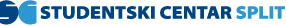 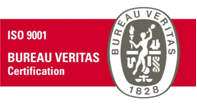 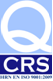 Cvite Fiskovića 3KLASA:035-01/18-01/181URBROJ:002-07-18-1U Splitu, 11. rujna 2018. g.Temeljem čl. 14. Pravilnika o stjecanju svojstva korisnika i načinu i uvjetima korištenja usluga Studentskog centra u Splitu, Komisija za žalbe u sastavu Amiela Siriščević, Toni Kvarantan i student Milan Radomiljac pristupila je obradi prispjelih žalbi na utvrđenu Privremenu rang listu za ostvarivanje prava na smještaj u studentskim domovima u akademskoj godini 2018./2019., te je donijela slijedećuO D L U K UI.1. ŠARIĆ MARTINA – ŽALBA NEOSNOVANA2. VLAIĆ ANDREA – ŽALBA NEOSNOVANA3. KUJUNDŽIĆ NIKOLINA (JOSIP) (dodaje se 200 b, ostvaruje ukupno 1765b.) – ŽALBA OSNOVANA (dobiva subvenciju za dom „Bruno Bušić“ )4. KNEŽEVIĆ PETRA – ŽALBA NEOSNOVANA5. PERIĆ MARIN – ŽALBA NEOSNOVANA6. SRZENTIĆ SUNČICA – ŽALBA NEOSNOVANA7. KAŽIMIR MAGDALENA – ŽALBA NEOSNOVANA8. TOLIĆ SANDRA – ŽALBA NEOSNOVANA9. LHOTAK MAJA – ŽALBA NEOSNOVANA10. LHOTAK ANA – ŽALBA NEOSNOVANA11. VUGDELIJA MARIJANA – ŽALBA NEOSNOVANA	12. KOSIR MARKO – ŽALBA NEOSNOVANA13. SRŠEN DORIS (imala je subvenciju za dom „Bruno Bušić“, dodaje se 200 b., ostvaruje ukupno 1949 b.) – ŽALBA OSNOVANA (dobiva HOSTEL )14. MARIĆ NIKOLA – ŽALBA NEOSNOVANA15. PROVIĆ BARBARA – ŽALBA NEOSNOVANA16. MARIČIĆ BARBARA – ŽALBA NEOSNOVANA17. ČULJAK PAULINA – ŽALBA NEOSNOVANA18. HORVAT IVANA – ŽALBA NEOSNOVANA19. MARKOVIĆ ANTONELA – ŽALBA NEOSNOVANA 20. MARAS NIKOLINA – ŽALBA NEOSNOVANA21. LONČAR KRISTINA – ŽALBA NEOSNOVANA22. RUPČIĆ LJILJA  – ŽALBA NEOSNOVANA23. DŽEPINA IVAN (dobio subvenciju za dom „Bruno Bušić“) – ŽALBA OSNOVANA (nema bodova ECTS za izravan upis u tekućoj godini)24. DŽEPINA JOSIP (dobio subvenciju za dom „Bruno Bušić“) – ŽALBA OSNOVANA (dobiva KAMPUS ½)25. MIŠIĆ ANTONIO  (dobio subvenciju za dom „BrunoBušić“, dodaje se 600b., ostvaruje ukupno 2396 b.) – ŽALBA OSNOVANA (dobiva KAMPUS ½)26. GRDOVIĆ PATRICIJA – ŽALBA NEOSNOVANA 27. MILARDOVIĆ JOSIPA - ŽALBA NEOSNOVANA 28. ČUTURA LIDIJA  - ŽALBA NEOSNOVANA29. KOLOVRAT KRISTINA –  ŽALBA NEOSNOVANA 30. BOŠNJAK MARKO - ŽALBA NEOSNOVANA31. NUIĆ TIHANA – ŽALBA NEOSNOVANA 32. GRULOVIĆ MIA –  ŽALBA NEOSNOVANA 33. SLIPČEVIĆ ANAMARIJA - ŽALBA NEOSNOVANA34. RUPIĆ ANTONIA - ŽALBA NEOSNOVANA35. TORIĆ SANDRO - ŽALBA NEOSNOVANA36. BARKOVIĆ LUKA - ŽALBA NEOSNOVANA 37. SLIPČEVIĆ MARKO - ŽALBA NEOSNOVANA 38. VUKMAN ANA – ŽALBA NEOSNOVANA39. VIDUKA JOSIP - ŽALBA NEOSNOVANA40. DRUŽIĆ NIKOLINA -  ŽALBA NEOSNOVANA41. ĐUREČIĆ MATEA (dodaje se 375b., ostvaruje ukupno 1483b.)  - ŽALBA OSNOVANA (pomiće se na listi)42. SANDRIĆ MATIJA - ŽALBA NEOSNOVANA 43. BOŠNJAK ANTONIO - ŽALBA NEOSNOVANA44. GRABOVAC FILIP - ŽALBA NEOSNOVANA45. NJAVRO IVAN - ŽALBA NEOSNOVANA46. KNAFELJ LUKA - ŽALBA NEOSNOVANA47. MILAT ANA (dobila subvenciju za dom „Bruno Bušić“, dodaje se 225b., ostvaruje ukupno 1826b.) - ŽALBA OSNOVANA (dobiva HOSTEL)48. GRAHOVAC SARA - ŽALBA NEOSNOVANA49. ŽUPAN LUCIJA - ŽALBA NEOSNOVANA50. PERAIĆ ANDREA - ŽALBA NEOSNOVANA51. BRKIĆ DORA - ŽALBA NEOSNOVANA52. JAKIĆ MAŠA - ŽALBA NEOSNOVANA53. MARIĆ MATE - ŽALBA NEOSNOVANA54. ČOLO-ANIČIĆ ANTE (dodaje se 525b., ostvaruje ukupno 1620 b.) - ŽALBA OSNOVANA (dobiva ĐAČKI DOM)55. KARAMARKO TEA - ŽALBA NEOSNOVANA56. PETRIČEVIĆ IVANA - ŽALBA NEOSNOVANA57. BEGIĆ MARKO - ŽALBA NEOSNOVANA 58. JURLINA ANTONELA - ŽALBA NEOSNOVANA59. PEŠA LUCIJA - ŽALBA NEOSNOVANA60. VRDOLJAK JOSIP - ŽALBA NEOSNOVANA61. RUDAN ANTONELA(dobila KAMPUS ½,dodaje se 450b., ostvaruje ukupno 2141b.) - ŽALBA OSNOVANA (dobiva KAMPUS 1/1)62. POBI LUCIJA - ŽALBA NEOSNOVANA63. ZELIĆ PETRA - ŽALBA NEOSNOVANA64. KAROGLAN EMA  - ŽALBA NEOSNOVANA65. JELČIĆ MATEO - ŽALBA NEOSNOVANA66. MARKOVIĆ ANTONELA - ŽALBA NEOSNOVANA 67. BARAĆ NIKOLINA - ŽALBA OSNOVANA (dobiva KAMPUS ½)68. BAGO IVANA - ŽALBA NEOSNOVANA69. MISKRIĆ SARA - ŽALBA OSNOVANA (dobiva KAMPUS invalidsku sobu)70. SURIĆ MARTINA (dodaje se 200b., ostvaruje ukupno 1783b.)  - ŽALBA OSNOVANA (dobiva subvenciju za dom „Bruno Bušić“)71. LAVRIĆ MATEJ - ŽALBA NEOSNOVANA72. KNEZOVIĆ ANDREA - ŽALBA NEOSNOVANA73. MIKIĆ TEA - ŽALBA NEOSNOVANA74. BIRKIĆ IVANA - ŽALBA NEOSNOVANA75. DODIG MILANA - ŽALBA NEOSNOVANA76. ŽDERO MILA – ŽALBA NEOSNOVANA 77. VIDOVIĆ TINO (dobio ĐAČKI DOM, dodaje se 200b.,(dekanova nagrada), ostvaruje ukupno 1831 b.) - ŽALBA OSNOVANA (dobiva subvenciju za dom „Bruno Bušić“)78. FRANULOVIĆ LARA  – ŽALBA NEOSNOVANA79. ŠKALIĆ DINO - ŽALBA NEOSNOVANA80. PERIĆ SLAVICA (dodaje se 750 b., ukupno ostvaruje 1781b.) - ŽALBA OSNOVANA (dobiva subvenciju za dom „Bruno Bušić“ )81. MIKULIĆ LUCIA - ŽALBA NEOSNOVANA 82. BOŠKOVIĆ ANTONIA  - ŽALBA NEOSNOVANA83. VULIĆ KLARA - ŽALBA NEOSNOVANA  84. KRIŽANAC JOSIPA - ŽALBA NEOSNOVANA85. PUHALOVIĆ MARIJA  - ŽALBA NEOSNOVANA86. MIKIĆ IVAN - ŽALBA NEOSNOVANA87. VICO DORIS - ŽALBA NEOSNOVANA88. MAREVIĆ DANIJELA - ŽALBA NEOSNOVANA89. ZNAOR BARBARA - ŽALBA NEOSNOVANA90. ZNAOR JOSIPA - ŽALBA NEOSNOVANA91. VEKIĆ IVA (DRAGAN) - ŽALBA NEOSNOVANA92. JURKOVIĆ MATEA - ŽALBA NEOSNOVANA93. JURKOVIĆ NIKOLA - ŽALBA NEOSNOVANA 94. BULJUBAŠIĆ MATEA - ŽALBA NEOSNOVANA95. KARLO ANTE - ŽALBA NEOSNOVANA96. BARKOVIĆ LUKA - ŽALBA NEOSNOVANA97. PETRUŠIĆ DRAGICA - ŽALBA NEOSNOVANA 98. ŽABEK IVONA - ŽALBA NEOSNOVANA99. CRNOGORAC LUKA - ŽALBA NEOSNOVANA 100. TURUDIĆ VANJA (dodaje se 750b.,(HRV), ostvaruje ukupno 1890b.) - ŽALBA OSNOVANA (dobiva KAMPUS 1/2)101. CRNOGORAC MARIN  - ŽALBA NEOSNOVANA 102. BARTH ZORICA - ŽALBA NEOSNOVANA103. STIPIĆ KRISTINA - ŽALBA NEOSNOVANA104. RAK ANĐELA - ŽALBA NEOSNOVANA 105. MIJIĆ MARIJA - ŽALBA NEOSNOVANA 106. KOSORČIĆ ANA  - ŽALBA NEOSNOVANA107. PULJIZ MIA - ŽALBA NEOSNOVANA 108. PLAZONIĆ ANA I NIKOLINA - ŽALBA NEOSNOVANA 109. ETEROVIĆ MARIJA - ŽALBA NEOSNOVANA110. GLAVINIĆ ANTARES - ŽALBA NEOSNOVANA 111. MIKELIĆ GABRIJELA - ŽALBA NEOSNOVANA112. GRUBIŠIĆ LUKA - ŽALBA NEOSNOVANA 113. TOPALOVIĆ EMA - ŽALBA NEOSNOVANA 114. POLIĆ FRANKA - ŽALBA NEOSNOVANA115. ALERIĆ MARTA – ŽALBA NEOSNOVANA 116. RUKAVINA DIJANA - ŽALBA NEOSNOVANA 117. RUKAVINA VALENTINA - ŽALBA NEOSNOVANA118. KRSTIČEVIĆ MAGDALENA - ŽALBA NEOSNOVANA 119. PRŠA MISLAV - ŽALBA NEOSNOVANA120. SANTINI RAHELA - ŽALBA NEOSNOVANA121. SUČIĆ IVANA - ŽALBA NEOSNOVANA 122. GOJEVIĆ ANAMARIJA - ŽALBA NEOSNOVANA123. PETKOVIĆ DARIA - ŽALBA NEOSNOVANA124. PRGA IVANA - ŽALBA NEOSNOVANA125. HERCEG IVANA - ŽALBA NEOSNOVANA126. NUIĆ ANĐELA - ŽALBA NEOSNOVANA127. ŠIMIĆ MARIJA - ŽALBA NEOSNOVANA128. MIŠEVIĆ IVANA - ŽALBA NEOSNOVANA129. ĆORLUKA IVA - ŽALBA NEOSNOVANA130. ZORIĆ ANTONIJA - ŽALBA NEOSNOVANA131. DIVIĆ JOSIPA - ŽALBA NEOSNOVANA132. TOPIĆ ANTONIA - ŽALBA NEOSNOVANA 133. BURIĆ IVANA - ŽALBA NEOSNOVANA134. PASTUOVIĆ MARKO - ŽALBA NEOSNOVANA135. BAKULA MATE - ŽALBA NEOSNOVANA136. MARKOVIĆ TOMISLAV - ŽALBA NEOSNOVANA137. KOVAČ ANA - ŽALBA NEOSNOVANA138. ČOGA MAGDALENA  - ŽALBA NEOSNOVANA139. PAVKOVIĆ ANTE - ŽALBA NEOSNOVANA140. VARENINA IVAN  - ŽALBA NEOSNOVANA141. POLJAK BOŠKO (dodaje se 200b., ostvaruje ukupno 1573b.) - ŽALBA OSNOVANA (dobiva ĐAČKI DOM)142. GRIŽIĆ SILVIA - ŽALBA NEOSNOVANA143. ČOKIĆ VALENTINA  - ŽALBA NEOSNOVANA144. VUJANIĆ SANDRO - ŽALBA NEOSNOVANA145. KOVAČEVIĆ LARA (ostvaruje ukupno 1858b.) - ŽALBA OSNOVANA (dobiva subvenciju za dom „Bruno Bušić“)146. GLAVINIĆ JOSIPA - ŽALBA NEOSNOVANA147. PEŠO ANTONIA  - ŽALBA NEOSNOVANA148. ŠOLJIĆ RADOVAN ANTE - ŽALBA NEOSNOVANA 149. PARMAĆ DORA (dobila KAMPUS ½, dodaje se 550b., ostvaruje ukupno 1291b.) - ŽALBA OSNOVANA (dobiva KAMPUS 1/1 invalidsku sobu)150. JOSIPOVIĆ JELENA - ŽALBA NEOSNOVANA151. PRIŽMIĆ MARKO - ŽALBA NEOSNOVANA152. TODORIĆ NIKOLINA - ŽALBA NEOSNOVANA153. JURIČ MATEA - ŽALBA NEOSNOVANA154. MLADINA IVAN - ŽALBA NEOSNOVANA155. PRANJIĆ MILKO  - ŽALBA NEOSNOVANA156. KLANAC MATEA - ŽALBA NEOSNOVANA157. KNEZOVIĆ ANA (ANTE) - ŽALBA NEOSNOVANA158. MLAKIĆ MATEJ - ŽALBA NEOSNOVANA159. MLAKIĆ FILIP - ŽALBA NEOSNOVANA160. MARTINOVIĆ IVANA - ŽALBA NEOSNOVANA 161. KELAVA ANĐELA - ŽALBA NEOSNOVANA162. ŠIMIĆ KRISTINA - ŽALBA NEOSNOVANA163. ZOVKO NIKOLINA - ŽALBA NEOSNOVANA164. DRMIĆ ENA - ŽALBA NEOSNOVANA 165. PENIĆ ANTE - ŽALBA NEOSNOVANA 166. LACO JAKOV - ŽALBA NEOSNOVANA 167. BABIĆ ANĐELA  - ŽALBA NEOSNOVANA 168. METER MARTINA - ŽALBA NEOSNOVANA169. KROLO BORNA  - ŽALBA NEOSNOVANA170. KRIŽANOVIĆ LUKA - ŽALBA NEOSNOVANA171. MASNIĆ MARTINA  - ŽALBA NEOSNOVANA172. VUGDELIJA MARIJA  - ŽALBA NEOSNOVANA173. NIŽIĆ ANTONIO - ŽALBA NEOSNOVANA  174. HRGOVIĆ MARKO - ŽALBA NEOSNOVANA 175. BRKLJAČA KLARA - ŽALBA NEOSNOVANA176. NOSIĆ MATEJ (dobio ĐAČKI DOM, dodaje se 200b., ostvaruje ukupno 1671b.) - ŽALBA OSNOVANA (pomiće se na listi)177. JOVIĆ MARKO - ŽALBA NEOSNOVANA178. BAČELIĆ PATRICIJA  - ŽALBA NEOSNOVANA179. MARINKOVIĆ MIA  - ŽALBA NEOSNOVANA180. TULIĆ TEA - ŽALBA NEOSNOVANA181. LONGIN LAURA (dodaje se 150 b., ostvaruje ukupno 1765b.) - ŽALBA OSNOVANA (dobiva subvenciju za dom „Bruno Bušić“)182. DOMINIKOVIĆ EMIL - ŽALBA NEOSNOVANA183. BATURINA LUCIA  - ŽALBA NEOSNOVANA 184. BREČIĆ MARIJANA - ŽALBA NEOSNOVANA 185. MATEŠKOVIĆ ANTE - ŽALBA OSNOVANA (dobiva ĐAČKI DOM)186. LAŠTRO PATRICIJA - ŽALBA NEOSNOVANA187. ANTUNOVIĆ RENATO - ŽALBA NEOSNOVANA188. MIKULIĆ FERDO - ŽALBA NEOSNOVANA189. BUDIMIR KATARINA (dobila subvenciju za dom „Bruno Bušić“, dodaje se 150b., ostvaruje ukupno 1927b.)   - ŽALBA OSNOVANA (dobiva HOSTEL)190. LAUŠ DARIJA - ŽALBA NEOSNOVANA191. PEHAR KREŠIMIR – ŽALBA NEOSNOVANA192. JURAKOVIĆ MATEA – ŽALBA NEOSNOVANA193. SENJAK MIHAELA – ŽALBA NEOSNOVANA194. LUČIĆ ANTONIA – ŽALBA NEOSNOVANA195. SAMODOL IVAN – ŽALBA NEOSNOVANA196. FILIPOVIĆ MARIO – ŽALBA NEOSNOVANA197. ĆOSIĆ KLAUDIJA -  ŽALBA NEOSNOVANA198. BUTIGAN IVANA – ŽALBA NEOSNOVANA199. NOVOKMET MARIO – ŽALBA NEOSNOVANA200. MARTIĆ DARIO – ŽALBA NEOSNOVANA201. SMOLJO MARINA – ŽALBA NEOSNOVANA202. KRSTANOVIĆ DELFA (dodaje se 75b., ostvaruje ukupno 1484b.) – ŽALBA OSNOVANA (pomiće se na listi)II.Ova odluka je konačna te protiv iste nije dopuštena žalba.Zaštita prava ostvaruje se pokretanjem upravnog spora pred Upravnim sudom u Splitu, u roku od 15 dana od dana objave ove Odluke.                                                            Komisija:                                                                                           1. Amiela Siriščević, predsjednik                                                                            2. Toni Kvarantan, član                                                                                               3. Milan Radomiljac- student, član